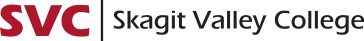 College in the High School Course Articulation Request FormPlease complete the following form and submit to CHSP@skagit.edu by November 1.  Requests for new and repeat course articulation will be forwarded to the appropriate department for consideration by December 1.  If approved, high school faculty will be assigned a college liaison and will begin the onboarding and course training process.Instructor Name: 	School:  Name of SVC Course:  		If other, please list the course:  Name of Equivalent High School Course:  Have you reviewed the course learning outcomes for the SVC course (available at https://www.mysvc.skagit.edu/sched_search.asp)?  Yes   NoIs this a new course articulation or a rearticulation?   New    RearticulationWill this course be combined with another dual credit program (i.e., AP, IB, or CI)?   Yes   NoIf your course request is approved, you will need to complete course specific training to align your course with SVC’s learning outcomes and policies.  Please review the course articulation timeline.  Are you prepared to participate fully in the course approval process?   Yes   No Please review the minimum teacher qualifications listed at https://www.skagit.edu/academics/high-school-programs/college-in-the-high-school/information-for-educators/.  For new course requests, attach a copy of your current résumé and unofficial copies of your transcripts that demonstrate your eligibility to teach the course.  Provide any additional explanation of how you meet the minimum requirements here:  SVC Department Chair:This course and instructor are approved to move forward. Assigned liaison: This course and/or instructor are not approved.   Rationale: 